Vendor Application Form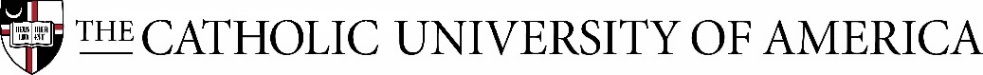 CONTACT INFORMATIONTYPE OF ORGANIZATIONCLASSIFICATION (Select all that apply)PAYMENT OPTIONS (Please Choose ACH or Check)ACH INSTRUCTIONSChoose Start, if your payments from Catholic University are not processed electronically and you wish to start ACH.Choose Change, if you currently receive electronic payments and wish to change your financial institution's information.Choose Stop, if you wish to stop receiving your payments  electronically.Account Number: Please make sure the account number written on this form is correct. If you are not sure, PLEASE CONTACT YOUR FINANCIAL INSTITUTION.Transit Routing Number: This is the nine-digit number that identifies your financial institution. It is found in the bottom left- hand corner of your check.AGREEMENTI hereby authorize and request The Catholic University of America to initiate credit entries and, if necessary, a debit entry in accordance with NACHA rules reversing a credit entry made in error, to my account at the financial institution named. The electronic payment data remains in effect until withdrawn by:(a) Written notification to the University; (b) Death or legal incapacity;(c) The financial institution or(d) The Catholic University of America.THIS FORM MUST BE SIGNED AND DATED BY PAYEE. Signature above signifies acceptance of the terms and conditions in theAGREEMENT.CONFLICT OF INTERESTAre you or any officer, director, owner or partner in this company an employee of The Catholic University of America?Is an immediate family member of any of the above an employee of The Catholic University of America? (Immediate Family Member means an Employee's spouse, child (including adopted and step child), parent, parent-in-law, sibling, legal guardian, or household member.)Does any University employee have an ownership interest in your firm that exceeds 5%?If “Yes” to any of the above, please provide the names of the individuals involved.  	Under penalties of perjury, I certify that:The number shown on this form is my correct taxpayer identification number andI am not subject to backup withholding because: (a) I am exempt from backup withholding, or (b) I have not been notified by the Internal Revenue Service (IRS) that I am subject to backup withholding as a result of a failure to report all interest or dividends, or(c) the IRS has notified me that I am no longer subject to backup withholding, andI am a U.S. citizen or other U.S. person.My Organization represents and warrants it has checked the U.S. General Service Administration's (GSA) Excluded Party Listing System (EPLS). The University will terminate any contract without penalty to the university if my organization becomes excluded during the life of any contract.I certify that the information contained herein is correct. I understand that misrepresentation may be cause for removal from the qualified vendor list and any other penalties allowed by Law.The vendor must complete a new form if any vendor information in this form changes.Please Choose from one of the following:External Vendor  CUA Employee/Student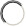 Name of Business or Payee (Must match Taxpayer Identification Number information)Name of Business or Payee (Must match Taxpayer Identification Number information)Name of Business or Payee (Must match Taxpayer Identification Number information)Name of Business or Payee (Must match Taxpayer Identification Number information)Name of Business or Payee (Must match Taxpayer Identification Number information)Name of Business or Payee (Must match Taxpayer Identification Number information)Name of Business or Payee (Must match Taxpayer Identification Number information)Address:Address:Address:Federal Tax ID/SSN/ITIN:Federal Tax ID/SSN/ITIN:Federal Tax ID/SSN/ITIN:Federal Tax ID/SSN/ITIN:City:City:City:State:State:State:Zip:Telephone:Fax:Fax:Fax:Web site:Web site:Web site:E-mail:E-mail:Contact Name:Contact Name:Contact Name:Contact Phone #:Contact Phone #:  Partnership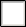   Individual  Sole Proprietor  Corporation  LLC  LLC  LLP  Govt. Agency  Foreign Govt.  Foreign Partnership  Foreign Individual  Foreign Individual  Foreign Corporation  Foreign CorporationSmall Business Programs:Small Business Programs:Other Preference Programs:Other Preference Programs:Other Preference Programs:Small Business Categories:Small Business Categories:Ethnicity:Ethnicity:Ethnicity:  Emerging Small Business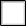   Women-Owned Business  Women-Owned Business  American Veteran  Disabled VeteranCertification:Certification:If you select a classification that is certified by a Federal or State agency, you must provide a copy of your certification for each certifyingagency along with this application.If you select a classification that is certified by a Federal or State agency, you must provide a copy of your certification for each certifyingagency along with this application.SIC CODE:DUNS#:ACH            Check            CheckACH Action:Bank Name:Bank Name:Account Type:Account Type:Routing Number:Routing Number:Routing Number:Bank Account Number:Signature:Signature:Date:Title:Print Name:Print Name:Please return the completed form by fax, e-mail or mail to:Mail:	The Catholic University of America	Fax:	(202) 319-5848 Attn: Accounts Payable, Leahy Hall, Room # 152	Telephone:	(202) 319-5041620 Michigan Ave. NE,   Washington DC 20064	E-mail:	CUA-AP-VENDORS@cua.eduPlease return the completed form by fax, e-mail or mail to:Mail:	The Catholic University of America	Fax:	(202) 319-5848 Attn: Accounts Payable, Leahy Hall, Room # 152	Telephone:	(202) 319-5041620 Michigan Ave. NE,   Washington DC 20064	E-mail:	CUA-AP-VENDORS@cua.eduPlease return the completed form by fax, e-mail or mail to:Mail:	The Catholic University of America	Fax:	(202) 319-5848 Attn: Accounts Payable, Leahy Hall, Room # 152	Telephone:	(202) 319-5041620 Michigan Ave. NE,   Washington DC 20064	E-mail:	CUA-AP-VENDORS@cua.eduPlease Attach a voided check below for account verification.Please Attach a voided check below for account verification.Please Attach a voided check below for account verification.